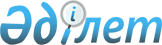 О внесении изменения в решение Усть-Каменогорского городского маслихата от 25 октября 2019 года № 49/2-VI "Об определении размера и перечня категорий получателей жилищных сертификатов по городу Усть-Каменогорску"Решение Усть-Каменогорского городского маслихата Восточно-Казахстанской области от 25 июня 2020 года № 58/6-VI. Зарегистрировано Департаментом юстиции Восточно-Казахстанской области 8 июля 2020 года № 7271
      Примечание ИЗПИ.

      В тексте документа сохранена пунктуация и орфография оригинала.
      В соответствии с пунктом 2 статьи 50 Закона Республики Казахстан от 6 апреля 2016 года "О правовых актах" Усть-Каменогорский городской маслихат РЕШИЛ:
      1. Внести в решение Усть-Каменогорского городского маслихата от 25 октября 2019 года № 49/2-VI "Об определении размера и перечня категорий получателей жилищных сертификатов по городу Усть-Каменогорску" (зарегистрировано в Реестре государственной регистрации нормативных правовых актов за № 6248, опубликовано в Эталонном контрольном банке нормативных правовых актов Республики Казахстан в электронном виде 12 ноября 2019 года) следующее изменение:
      в пятый абзац подпункта 1) пункта 2 внесено изменение на казахском языке, текст на русском языке не изменяется.
      2. Настоящее решение вводится в действие по истечении десяти календарных дней после дня его первого официального опубликования.
					© 2012. РГП на ПХВ «Институт законодательства и правовой информации Республики Казахстан» Министерства юстиции Республики Казахстан
				
      Председатель сессии

Е. Омарбеков

      Секретарь городского маслихата

А. Светаш
